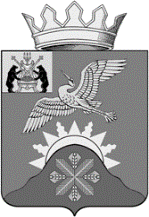 Российская ФедерацияНовгородская областьАдминистрация  Батецкого муниципального  районаПОСТАНОВЛЕНИЕ          от 22.12.2017 № 955 п. БатецкийВ соответствии с Федеральным законом от 5 апреля 2013 года  № 44-ФЗ «О контрактной системе в сфере закупок товаров, работ, услуг для обеспечения государственных и муниципальных нужд», постановлением Правительства Российской Федерации от 21 ноября 2013 года  № 1043 «О требованиях к формированию, утверждению и ведению планов закупок товаров, работ, услуг для обеспечения нужд субъекта Российской Федерации и муниципальных нужд, а также требования к форме планов закупок товаров, работ, услуг» и   в соответствии с решением Совета депутатов   Батецкого сельского поселения от 23.05.2017 №113-СД «О внесении изменений в решение Совета депутатов Батецкого сельского поселения от 28.12.2016 №101-СД «О бюджете Батецкого сельского поселения на 2017 год и плановый период 2018 и 2019 годов», Администрация Батецкого муниципального района ПОСТАНОВЛЯЕТ:1. Внести изменения в План закупок товаров, работ, услуг  для обеспечения муниципальных нужд на 2017 финансовый год и на плановый период 2018 и 2019 годов, утвержденный постановлением Администрации муниципального района от 18.01.2017 №12 «Об утверждении Плана закупок на 2017 финансовый год и плановый период 2018- 2019 годов», изложив его в новой прилагаемой редакции, для нужд Батецкого сельского поселения (ОКТМО 49603402).2. Опубликовать постановление в муниципальной   газете «Батецкий вестник» и на официальном сайте Администрации Батецкого муниципального района в информационно-телекоммуникационной сети «Интернет». 3. Разместить План  закупок товаров, работ, услуг  для обеспечения муниципальных нужд на 2017 финансовый год и на плановый период 2018 и 2019 годов в единой информационной системе в сфере закупок в информационно-телекоммуникационной сети «Интернет»: http//zakupki.gov.ru. Глава района                                                   В.Н.Иванов                                                                                                                                                                                                  Утвержден постановлением Администрации Батецкогомуниципального района от 18.01.2017  № 12 в  новой редакции (от 22.12.2017 № 955) Форма обоснования закупок товаров, работ и услуг для обеспечения государственных и муниципальных нужд при формировании и утверждении плана закупок                                                                                                                                                                                              М.П. УТВЕРЖДАЮУТВЕРЖДАЮУТВЕРЖДАЮУТВЕРЖДАЮУТВЕРЖДАЮРуководитель (уполномоченное лицо)Руководитель (уполномоченное лицо)Руководитель (уполномоченное лицо)Руководитель (уполномоченное лицо)Руководитель (уполномоченное лицо)Глава районаИванов Владимир Николаевич(должность)(должность)(подпись)(расшифровка подписи)(расшифровка подписи)п/пИдентификационный код закупкиЦель осуществления закупкиЦель осуществления закупкиНаименова-ние объекта закупкиПланируе-мый год размеще-ния извещения, направле-ния приглаше-ния, заключе-ния контракта с единствен-ным поставщи-ком (подрядчи-ком, исполните-лем)Объем финансового обеспеченияОбъем финансового обеспеченияОбъем финансового обеспеченияОбъем финансового обеспеченияОбъем финансового обеспеченияСроки (периодичность) осуществ-ления планиру-емых закупокНали-чие сведе-ний о закуп-ках в соответствии с пунк-том7 части 2 статьи 17 Федерального закона  "О контрактной систе-ме в сфере заку-пок това-ров, работ услуг для обеспечения государственных и муниципаль-ных нужд"(«да» или «нет») Сведения об  обяза-тель-ном бществен-ном  обсуждения закупки (да или нет)Обоснова-ние внесения измененийп/пИдентификационный код закупкиНаименование мероприятия государственной программы субъекта РФ (в том числе региональной целевой программы, иного документа стратегического и программно-целевого планирования субъекта Российской Федерации), муниципальной программы либо наименование функции (полномочия) государственно-го органа субъекта Российской Федерации, органа управления территориаль-ным государственным внебюджетным фондом, муниципального органа, либо наименование международного договора Российской ФедерацииОжида-емый результат реализа-ции мероприятия государственной програм-мы Российс-кой Федера-цииНаименова-ние объекта закупкиПланируе-мый год размеще-ния извещения, направле-ния приглаше-ния, заключе-ния контракта с единствен-ным поставщи-ком (подрядчи-ком, исполните-лем)всегов том числе планируемые платежив том числе планируемые платежив том числе планируемые платежив том числе планируемые платежиСроки (периодичность) осуществ-ления планиру-емых закупокНали-чие сведе-ний о закуп-ках в соответствии с пунк-том7 части 2 статьи 17 Федерального закона  "О контрактной систе-ме в сфере заку-пок това-ров, работ услуг для обеспечения государственных и муниципаль-ных нужд"(«да» или «нет») Сведения об  обяза-тель-ном бществен-ном  обсуждения закупки (да или нет)Обоснова-ние внесения измененийп/пИдентификационный код закупкиНаименование мероприятия государственной программы субъекта РФ (в том числе региональной целевой программы, иного документа стратегического и программно-целевого планирования субъекта Российской Федерации), муниципальной программы либо наименование функции (полномочия) государственно-го органа субъекта Российской Федерации, органа управления территориаль-ным государственным внебюджетным фондом, муниципального органа, либо наименование международного договора Российской ФедерацииОжида-емый результат реализа-ции мероприятия государственной програм-мы Российс-кой Федера-цииНаименова-ние объекта закупкиПланируе-мый год размеще-ния извещения, направле-ния приглаше-ния, заключе-ния контракта с единствен-ным поставщи-ком (подрядчи-ком, исполните-лем)всегона текущий финансо-вый годна плановый периодна плановый периодпоследующие годыСроки (периодичность) осуществ-ления планиру-емых закупокНали-чие сведе-ний о закуп-ках в соответствии с пунк-том7 части 2 статьи 17 Федерального закона  "О контрактной систе-ме в сфере заку-пок това-ров, работ услуг для обеспечения государственных и муниципаль-ных нужд"(«да» или «нет») Сведения об  обяза-тель-ном бществен-ном  обсуждения закупки (да или нет)Обоснова-ние внесения измененийп/пИдентификационный код закупкиНаименование мероприятия государственной программы субъекта РФ (в том числе региональной целевой программы, иного документа стратегического и программно-целевого планирования субъекта Российской Федерации), муниципальной программы либо наименование функции (полномочия) государственно-го органа субъекта Российской Федерации, органа управления территориаль-ным государственным внебюджетным фондом, муниципального органа, либо наименование международного договора Российской ФедерацииОжида-емый результат реализа-ции мероприятия государственной програм-мы Российс-кой Федера-цииНаименова-ние объекта закупкиПланируе-мый год размеще-ния извещения, направле-ния приглаше-ния, заключе-ния контракта с единствен-ным поставщи-ком (подрядчи-ком, исполните-лем)всегона текущий финансо-вый годна первый годна второй годпоследующие годыСроки (периодичность) осуществ-ления планиру-емых закупокНали-чие сведе-ний о закуп-ках в соответствии с пунк-том7 части 2 статьи 17 Федерального закона  "О контрактной систе-ме в сфере заку-пок това-ров, работ услуг для обеспечения государственных и муниципаль-ных нужд"(«да» или «нет») Сведения об  обяза-тель-ном бществен-ном  обсуждения закупки (да или нет)Обоснова-ние внесения изменений1234567891011121314151.173530100114153010100100010006110244Расходы на обеспечение функций муниципальных органов; Обеспечение информационной безопасности деятельности органов местного самоуправления Батецкого муниципального района, защита муниципальных информацион-ных ресурсовОказание услуг междугородной и международной электрической связи для нужд Администрации муниципального района20170.000.000.000.000.00Срок осуществ-ления закупки с 01.01.2017 по 31.12.2017 
ежемесяч-нонетнетИзменение закупки 
Иные случаи, установлен-ные высшим исполнительным органом государственной власти субъекта Российской Федерации (местной администрацией) в порядке формирова-ния, утвержде-ния и ведения планов закупок2.183530100114153010100100010006110244Расходы на обеспечение функций муниципальных органов; Обеспечение информационной безопасности деятельности органов местного самоуправления Батецкого муниципального района, защита муниципальных информацион-ных ресурсовОказание услуг междугородной и международной электричес-кой связи для нужд Администрации муниципального района20180.000.000.000.000.00Срок осуществ-ления закупки с 01.01.2018 по 31.12.2018 
ежемесяч-нонетнетИзменение закупки 
Иные случаи, установленные высшим исполнительным органом государственной власти субъекта Российской Федерации (местной администрацией) в порядке формирова-ния, утвержде-ния и ведения планов закупок3.193530100114153010100100010006110244Расходы на обеспечение функций муниципальных органов; Обеспечение информационной безопасности деятельности органов местного самоуправления Батецкого муниципального района, защита муниципальных информацион-ных ресурсовОказание услуг междугородной и международной электрической связи для нужд Администрации муниципального района20190.000.000.000.000.00Срок осущест-вления закупки с 01.01.2019 по 31.12.2019 
ежемесяч-нонетнетИзменение закупки 
Иные случаи, установленные высшим исполнительным органом государственной власти субъекта Российской Федерации (местной администрацией) в порядке формирова-ния, утвержде-ния и ведения планов закупок4.173530100114153010100100020006110244Расходы на обеспечение функций муниципальных органов; Обеспечение информационной безопасности деятельности органов местного самоуправления Батецкого муниципального района, защита муниципальных информационных ресурсовОказание услуг электрической связи для нужд Администрации муниципального района20170.000.000.000.000.00Срок осуществления закупки с 01.01.2017 по 31.12.2017 
ежемесячнонетнетИзменение закупки 
Иные случаи, установленные высшим исполнительным органом государственной власти субъекта Российской Федерации (местной администрацией) в порядке формирова-ния, утвержде-ния и ведения планов закупок5.183530100114153010100100020006110244Расходы на обеспечение функций муниципальных органов; Обеспечение информационной безопасности деятельности органов местного самоуправления Батецкого муниципального района, защита муниципальных информацион-ных ресурсовОказание услуг электрической связи для нужд Администрации муниципального района20180.000.000.000.000.00Срок осуществления закупки с 01.01.2018 по 31.01.2018 
ежемесячнонетнетИзменение закупки 
Иные случаи, установленные высшим исполнительным органом государственной власти субъекта Российской Федерации (местной администрацией) в порядке формирова-ния, утверждения и ведения планов закупок6.193530100114153010100100020006110244Расходы на обеспечение функций муниципальных органов; Обеспечение информационной безопасности деятельности органов местного самоуправления Батецкого муниципального района, защита муниципальных информацион--ных ресурсовОказание услуг электрической связи для нужд Администрации муниципального района20190.000.000.000.000.00Срок осуществления закупки с 01.01.2019 по 31.12.2019 
ежемесячнонетнетИзменение закупки 
Иные случаи, установленные высшим исполнительным органом государственной власти субъекта Российской Федерации (местной администрацией) в порядке формирова-ния, утвержде-ния и ведения планов закупок7.173530100114153010100100030003530244Расходы на обеспечение функций муниципальных органовОказание услуг по поставке тепловой энергии для нужд Администрации муниципального района20170.000.000.000.000.00Срок осуществ-ления закупки с 01.01.2017 по 31.12.2017 
ежемесяч-нонетнетИзменение закупки 
Иные случаи, установлен-ные высшим исполнительным органом государственной власти субъекта Российской Федерации (местной администрацией) в порядке формирования, утвержде-ния и ведения планов закупок8.183530100114153010100100030003530244Расходы на обеспечение функций муниципальных органовОказание услуг по поставке тепловой энергии для нужд Администрации муниципального района20180.000.000.000.000.00Срок осуществления закупки с 01.01.2018 по 31.12.2018 
ежемесяч-нонетнетИзменение закупки 
Иные случаи, установлен-ные высшим исполнительным органом государственной власти субъекта Российской Федерации (местной администрацией) в порядке формирова-ния, утвержде-ния и ведения планов закупок9.193530100114153010100100030003530244Расходы на обеспечение функций муниципальных органовОказание услуг по поставке тепловой энергии для нужд Администрации муниципального района20190.000.000.000.000.00Срок осуществ-ления закупки с 01.01.2019 по 31.12.2019 
ежемесяч-нонетнетИзменение закупки 
Иные случаи, установлен-ные высшим исполнительным органом государственной власти субъекта Российской Федерации (местной администрацией) в порядке формирования, утвержде-ния и ведения планов закупок10.173530100114153010100100040008411244Приобретение статистического исследования деятельности СМП района ; приобретение статистического исследования оборота розничной торговлиПолучение достоверной информации о социально-экономическом развитии районаОказание информационных услуг по предоставлению статистической информации20170.000.000.000.000.00Срок осуществ-ления закупки с 01.01.2017 по 31.12.2017 
ежемесяч-нонетнетИзменение закупки 
Иные случаи, установленные высшим исполнительным органом государственной власти субъекта Российской Федерации (местной администрацией) в порядке формирова-ния, утвержде-ния и ведениия планов закупок11.183530100114153010100100040008411244Приобретение статистического исследования деятельности СМП района ; приобретение статистического исследования оборота розничной торговлиПолуче-ние достоверной информа-ции о социаль-но-экономи-ческом развитии районаОказание информационных услуг по предоставлению статистиче-ской информации20180.000.000.000.000.00Срок осуществ-ления закупки с 01.01.2018 по 31.12.2018 
ежемесяч-нонетнетИзменение закупки 
Иные случаи, установленные высшим исполнительным органом государственной власти субъекта Российской Федерации (местной администрацией) в порядке формирова-ния, утвержде-ния и ведения планов закупок12.193530100114153010100100040008411244Приобретение статистического исследования деятельности СМП района ; приобретение статистического исследования оборота розничной торговлиПолуче-ние достоверной информа-ции о социаль-но-экономи-ческом развитии районаОказание информационных услуг по предоставлению статистичес-кой информации20190.000.000.000.000.00Срок осуществ-ления закупки с 01.01.2019 по 31.12.2019 
ежемесяч-нонетнетИзменение закупки 
Иные случаи, установлен-ные высшим исполнительным органом государственной власти субъекта Российской Федерации (местной администрацией) в порядке формирования, утвержде-ния и ведения планов закупок13.173530100114153010100100050006810412Приобретение в муниципальную собственность жилого помещения для детей-сирот и детей, оставшихся без попечения родителей, а также лиц из числа детей-сирот и детей, оставшихся без попечения родителей на территории пос. Батецкий Новгородской областиОбеспечение жилым помеще-нием детей-сирот и детей, оставшихся без попече-ния родите-лей, а также лиц из числа детей-сирот и детей, оставшихся без попече-ния родите-лей на территории п. Батецкий Новгородской областиПриобретение в муниципальную собственность жилого помещения для детей-сирот и детей, оставшихся без попечения родителей, а также лиц из числа детей-сирот и детей, оставшихся без попечения родителей на территории п. Батецкий Новгородской области20170.000.000.000.000.00Срок осуществления закупки с 01.01.2017 по 31.12.2017 
один раз в годнетнетИзменение закупки 
Иные случаи, установленные высшим исполнительным органом государственной власти субъекта Российской Федерации (местной администрацией) в порядке формирования, утвержде-ния и ведения планов закупок14.183530100114153010100100050006810412Приобретение в муниципальную собственность жилого помещения для детей-сирот и детей, оставшихся без попечения родителей, а также лиц из числа детей-сирот и детей, оставшихся без попечения родителей на территории п. Батецкий Новгородской областиОбеспечение жилым помещением детей-сирот и детей, оставшихся без попече-ния родителей, а также лиц из числа детей-сирот и детей, оставшихся без попече-ния родите-лей на террито-рии п. Батецкий Новгородской областиПриобретение в муниципальную собственность жилого помещения для детей-сирот и детей, оставшихся без попечения родителей, а также лиц из числа детей-сирот и детей, оставшихся без попечения родителей на территории п. Батецкий Новгородской области20180.000.000.000.000.00Срок осуществ-ления закупки с 01.01.2018 по 31.12.2018 
один раз в годнетнет15.193530100114153010100100050006810412Приобретение в муниципальную собственность жилого помещения для детей-сирот и детей, оставшихся без попечения родителей, а также лиц из числа детей-сирот и детей, оставшихся без попечения родителей на территории п. Батецкий Новгородской областиОбеспечение жилым помещением детей-сирот и детей, оставшихся без попече-ния родите-лей, а также лиц из числа детей-сирот и детей, оставшихся без попече-ния родите-лей на территории п. Батецкий НовгородскойобластиПриобрете-ние в муниципальную собствен-ность жилого помещения для детей-сирот и детей, оставшихся без попечения родителей, а также лиц из числа детей-сирот и детей, оставшихся без попечения родителей на территории п. Батецкий Новгородской области20190.000.000.000.000.00Срок осуществ-ления закупки с 01.01.2019 по 31.12.2019 
один раз в годнетнетИзменение закупки 
Иные случаи, установлен-ные высшим исполнительным органом государственной власти субъекта Российской Федерации (местной администрацией) в порядке формирования, утвержден-ия и ведения планов закупок16.173530100114153010100100060004211244Содержание и ремонт автомобильных дорог местного значения вне границ населенных пунктов муниципального районаУменьшение доли протяженности автомобильных дорог общего пользова-ния местного значения, не отвечаю-щих нормативным требова-ниям, в общей протяженности автомобильных дорог общего пользова-ния местного значения на 3,0 % ежегодноВыполнение работ по ремонту участка автомобильной дороги Обколи - Хочуни для нужд Батецкого муниципального района20170.000.000.000.000.00Срок осуществ-ления закупки с 01.01.2017 по 31.12.2017 
один раз в годнетнетИзменение закупки 
Иные случаи, установленные высшим исполнительным органом государственной власти субъекта Российской Федерации (местной администрацией) в порядке формирования, утверждения и ведения планов закупок17.183530100114153010100100060004211244Содержание и ремонт автомобильных дорог местного значения вне границ населенных пунктов муниципального районаУменьшение доли протяженности автомобильных дорог общего пользова-ния местного значения, не отвечаю-щих нормативным требова-ниям, в общей протяже-нности автомобильных дорог общего пользова-ния местного значения на 3,0 % ежегодноВыполнение работ по ремонту участка автомобильной дороги Обколи - Хочуни для нужд Батецкого муниципального района20180.000.000.000.000.00Срок осуществления закупки с 01.01.2018 по 31.12.2018 
один раз в годнетнетИзменение закупки 
Иные случаи, установленные высшим исполнительным органом государственной власти субъекта Российской Федерации (местной администрацией) в порядке формирования, утвержде-ния и ведения планов закупок18.193530100114153010100100060004211244Содержание и ремонт автомобильных дорог местного значения вне границ населенных пунктов муниципального районаУменьшение доли протяженности автомобильных дорог общего пользова-ния местного значения, не отвечаю-щих нормативным требованиям, в общей протяженности автомобильных дорог общего пользования местногозначения на 3,0 % ежегодноВыполнение работ по ремонту участка автомобильной дороги Обколи - Хочуни для нужд Батецкого муниципального района20190.000.000.000.000.00Срок осуществления закупки с 01.01.2019 по 31.12.2019 
один раз в годнетнетИзменение закупки 
Иные случаи, установленные высшим исполнительным органом государственной власти субъекта Российской Федерации (местной администрацией) в порядке формирова-ния, утвержде-ния и ведения планов закупок19.193530100114153010100100070003511244Расходы на обеспечение функций сельского поселенияОказание услуг по поставке электричес-кой энергии для нужд Батецкого сельского поселения20191 877000.000.000.001 877000.000.00Срок осуществ-ления закупки с 01.01.2019 по 31.12.2019 
ежемесяч-нонетнет20.173530100114153010100100070003511244Расходы на обеспечение функций сельского поселенияОказание услуг по поставке электричес-кой энергии для нужд Батецкого сельского поселения20172 210520.002210520.000.000.000.00Срок осуществ-ления закупки с 01.01.2017 по 31.12.2017 
ежемесяч-нонетнетИзменение закупки 
Иные случаи, установлен-ные высшим исполнительным органом государственной власти субъекта Российской Федерации (местной администрацией) в порядке формирования, утвержде-ния и ведения планов закупок21.183530100114153010100100070003511244Расходы на обеспечение функций сельского поселенияОказание услуг по поставке электричес-кой энергии для нужд Батецкого сельского поселения20181 877000.000.000001 877000.000.000.00Срок осуществ-ления закупки с 01.01.2018 по 31.12.2018 
ежемесяч-нонетнет22.173530100114153010100100080004211244Содержание и ремонт уличной дорожной сети общего пользования местного значения, в том числе автомобильных дорог общего пользования местного значенияВыполнение работ по ремонту асфальтобетонного покрытия участка протяженностью 224 м.п. по ул. Первомайс-кая в п. Батецкий Батецкого района Новгородс-кой области2017669887.96669887.960.000.000.00Срок осуществления закупки с 01.07.2017 по 31.10.2017 
один раз в годнетнетИзменение закупки 
Иные случаи, установленные высшим исполнительным органом государственной власти субъекта Российской Федерации (местной администрацией) в порядке формирования, утверждения и ведения планов закупок23.183530100114153010100100080004211244Содержание и ремонт уличной дорожной сети общего пользования местного значения, в том числе автомобильных дорог общего пользования местного значенияВыполнение работ по ремонту асфальтобетонного покрытия участка протяженностью по ул. Совхозная в п. Батецкий Батецкого района Новгород-ской области20181 012600.000.001 012600.000.000.00Срок осуществления закупки с 01.01.2018 по 31.12.2018 
один раз в годнетнет24.193530100114153010100100080004211244Содержание и ремонт уличной дорожной сети общего пользования местного значения, в том числе автомобильных дорог общего пользования местного значенияВыполнение работ по ремонту асфальтобетонного покрытия участка протяженностью по ул.Линейная в п. Батецкий Батецкого района Новгородской области20191 012600.000.000.001 012600.000.00Срок осуществления закупки с 01.01.2019 по 31.12.2019 
один раз в годнетнет25.183530100114153010100100090004211244Содержание и ремонт уличной дорожной сети общего пользования местного значения, в том числе автомобильных дорог общего пользования местного значенияВыполнение комплекса работ по содержанию автодорог, находящих-ся в муниципальной собственности Батецкого сельского поселения на I полугодие 2018 года20180.000.000.000.000.00Срок осуществления закупки с 01.01.2018 по 30.06.2018 
ежемесячнонетнетИзменение закупки 
Иные случаи, установленные высшим исполнительным органом государственной власти субъекта Российской Федерации (местной администрацией) в порядке формирования, утверждения и ведения планов закупок26.173530100114153010100100090004211244Содержание и ремонт уличной дорожной сети общего пользования местного значения, в том числе автомобильных дорог общего пользования местного значенияВыполнение комплекса работ по содержанию автодорог, находящих-ся в муниципальной собственности Батецкого сельского поселения протяженностью 52308,9 м на II полугодие 2017 года20170.0000.0000.000.000.00Срок осуществления закупки с 01.07.2017 по 31.12.2017 
ежемесячнонетнетИзменение закупки 
Иные случаи, установленные высшим исполнительным органом государственной власти субъекта Российской Федерации (местной администрацией) в порядке формирования, утверждения и ведения планов закупок27.193530100114153010100100090004211244Содержание и ремонт уличной дорожной сети общего пользования местного значения, в том числе автомобильных дорог общего пользования местного значенияВыполнение комплекса работ по содержанию автодорог, находящих-ся в муниципальной собственности Батецкого сельского поселения на I полугодие 2019 года20190.000.000.000.000.00Срок осуществления закупки с 01.01.2019 по 30.06.2019 
ежемесяч-нонетнетИзменение закупки 
Иные случаи, установленные высшим исполнительным органом государственной власти субъекта Российской Федерации (местной администрацией) в порядке формирования, утвержде-ния и ведения планов закупок28.173530100114153010100100100004211244Содержание и ремонт уличной дорожной сети общего пользования местного значения, в том числе автомобильных дорог общего пользования местного значенияВыполнение работ по содержанию автомобильных дорог общего пользования, находящих-ся в поселке Батецкий Новгород-ской области2017500000.00500000.000.000.000.00Срок осуществления закупки с 01.06.2017 по 30.09.2017 
один раз в годнетнетИзменение закупки 
Иные случаи, установленные высшим исполнительным органом государственной власти субъекта Российской Федерации (местной администрацией) в порядке формирования, утвержде-ния и ведения планов закупок29.183530100114153010100100100004211244Содержание и ремонт уличной дорожной сети общего пользования местного значения, в том числе автомобильных дорог общего пользования местного значенияВыполнение комплекса работ по содержанию автодорог, находящих-ся в муниципальной собственности Батецкого сельского поселения на II полугодие 2018 года20180.000.000.000.000.000Срок осуществ-ления закупки с 01.07.2018 по 31.12.2018 
ежемесяч-нонетнетИзменение закупки 
Иные случаи, установленные высшим исполнительным органом государственной власти субъекта Российской Федерации (местной администрацией) в порядке формирования, утвержде-ния и ведения планов закупок30.193530100114153010100100100004211244Содержание и ремонт уличной дорожной сети общего пользования местного значения, в том числе автомобильных дорог общего пользования местного значенияВыполнение комплекса работ по содержанию автодорог, находящих-ся в муниципальной собственности Батецкого сельского поселения на II полугодие 2019 года20190.000.000.000.000.00Срок осуществления закупки с 01.07.2019 по 31.12.2019 
ежемесяч-нонетнетИзменение закупки 
Иные случаи, установленные высшим исполнительным органом государственной власти субъекта Российской Федерации (местной администрацией) в порядке формирования, утвержде-ния и ведения планов закупок31.173530100114153010100100110007112244Оформление прав собственности на улично-дорожную сеть общего пользования местного значения и земельные участки под ними, в ом числе на автомобильные дороги общего пользования местного значенияВыполнение работ по изготовлению и выдаче технических планов на сооружения (дороги) и кадастровых паспортов и земельных участком для Батецкого сельского поселения20170.000.000.000.000.00Срок осуществления закупки с 01.07.2017 по 30.11.2017 
один раз в годнетнетИзменение закупки 
Иные случаи, установленные высшим исполнительным органом государственной власти субъекта Российской Федерации (местной администрацией) в порядке формирования, утверждения и ведения планов закупок32.183530100114153010100100110004211244Содержание и ремонт уличной дорожной сети общего пользования местного значения, в том числе автомобильных дорог общего пользования местного значенияВыполнение работ по ямочному ремонту автомоби-льных дорог общего пользования, находящих-ся в поселке Батецкий Новгород-ской области2018500000.000.00500000.000.000.00Срок осуществления закупки с 01.04.2018 по 30.06.2018 
один раз в годнетнет33.193530100114153010100100110004211244Содержание и ремонт уличной дорожной сети общего пользования местного значения, в том числе автомобильных дорог общего пользования местного значенияВыполнение работ по ямочному ремонту автомобиль-ных дорог общего пользования, находящих-ся в поселке Батецкий Новгород-ской области2019500000.000.000.00500000.000.00Срок осуществ-ления закупки с 01.04.2019 по 30.06.2019 
один раз в годнетнет34.183530100114153010100100120007112244Оформление прав собственности на улично-дорожную сеть общего пользования местного значения и земельные участки под ними, в ом числе на автомобильные дороги общего пользования местного значенияВыполнение работ по изготовле-нию и выдаче технических планов на сооружения (дороги) и кадастровых паспортов и земельных участком для Батецкого сельского поселения20180.000.000.000.000.00Срок осуществления закупки с 01.07.2018 по 30.11.2018 
один раз в годнетнетИзменение закупки 
Иные случаи, установленные высшим исполнительным органом государственной власти субъекта Российской Федерации (местной администрацией) в порядке формирования, утверждения и ведения планов закупок35.193530100114153010100100120007112244Оформление прав собственности на улично-дорожную сеть общего пользования местного значения и земельные участки под ними, в ом числе на автомобильные дороги общего пользования местного значенияВыполнение работ по изготовлению и выдаче технических планов на сооружения (дороги) и кадастровых паспортов и земельных участком для Батецкого сельского поселения20190.000.000.000.000.00Срок осуществления закупки с 01.07.2019 по 30.11.2019 
один раз в годнетнетИзменение закупки 
Иные случаи, установленные высшим исполнительным органом государственной власти субъекта Российской Федерации (местной администрацией) в порядке формирования, утвержде-ния и ведения планов закупок36.173530100114153010100100120004211244Обеспечение безопасности дорожного движения на автомобильных дорогах общего пользования местного значенияВыполнения работ по устройству недостающего ограничивающего пешеходного ограждения на участке дороги по ул. Первомайская п. Батецкий Новгород-ской области2017178111.41178111.410.000.000.00Срок осуществления закупки с 01.06.2017 по 30.09.2017 
один раз в годнетнетИзменение закупки 
Иные случаи, установленные высшим исполнительным органом государственной власти субъекта Российской Федерации (местной администрацией) в порядке формирования, утвержде-ния и ведения планов закупок37.183530100114153010100100130008129244выполнение полномочий сельского поселенияВыполнение работ по благоустройству территории Батецкого сельского поселения20180.000.000.000.000.00Срок осущест-вления закупки с 01.01.2018 по 31.12.2018 
ежемесяч-нонетнетИзменение закупки 
Иные случаи, установленные высшим исполнительным органом государственной власти субъекта Российской Федерации (местной администрацией) в порядке формирования, утвержде-ния и ведения планов закупок38.193530100114153010100100130008129244Выполнение полномочий сельского поселенияВыполнение работ по благоустройству территории Батецкого сельского поселения20190.000.000.000.000.00Срок осуществ-ления закупки с 01.01.2019 по 31.12.2019 
ежемесяч-нонетнетИзменение закупки 
Иные случаи, установлен-ные высшим исполнительным органом государственной власти субъекта Российской Федерации (местной администрацией) в порядке формирования, утвержде-ния и ведения планов закупок39.173530100114153010100100130001712244Приобретение бумаги для офисной техникиПоставка бумаги для офисной техники20170.000.000.000.000.00Срок осуществления закупки с 01.03.2017 по 30.06.2017 
один раз в годнетнетИзменение закупки 
Иные случаи, установленные высшим исполнительным органом государственной власти субъекта Российской Федерации (местной администрацией) в порядке формирова-ния, утвержде-ния и ведения планов закупок40.193530100114153010100100140001712244Приобретение бумаги для офисной техникиПоставка бумаги для офисной техники20190.000.000.000.000.00Срок осуществления закупки с 01.03.2019 по 30.06.2019 
один раз в годнетнетИзменение закупки 
Иные случаи, установленные высшим исполнительным органом государственной власти субъекта Российской Федерации (местной администрацией) в порядке формирования, утвержде-ния и ведения планов закупок41.183530100114153010100100140001712244приобретение бумаги для офисной техникиПоставка бумаги для офисной техники20180.000.000.000.000.00Срок осуществления закупки с 01.03.2018 по 30.06.2018 
один раз в годнетнетИзменение закупки 
Иные случаи, установленные высшим исполнительным органом государственной власти субъекта Российской Федерации (местной администрацией) в порядке формирова-ния, утвержде-ния и ведения планов закупок42.173530100114153010100100140002529244Выполнение полномочий сельского поселенияПоставка мусорных контейнеров для бытовых отходов (металлические) для нужд Батецкого сельского поселения, объемом ) 0.750 куб.м20170.000.000.000.000.00Срок осуществления закупки с 01.05.2017 по 31.10.2017 
один раз в годнетнетИзменение закупки 
Иные случаи, установленные высшим исполнительным органом государственной власти субъекта Российской Федерации (местной администрацией) в порядке формирования, утверждения и ведения планов закупок43. 173530100114153010100100170004211244Ремонт тротуара по ул. Первомайская  Повыше-ние безопасности дорожно-го движения Выполнение работ по благоустройству территории жилых домов по ул. Первомайс-кая, пос. Батецкий Новгород-ской области 2017129923.35129923.350.000.000.00Срок осуществления закупки с 01.07.2017 по 31.10.2017 
один раз в годнетнетИзменение закупки 
Иные случаи, установленные высшим исполнительным органом государственной власти субъекта Российской Федерации (местной администрацией) в порядке формирования, утвержде-ния и ведения планов закупок44173530100114153010100100180008310244Благоустройство общественной территории «Детская площадка п. Батецкий, ул. Советская»Создание благоприятных условий для проживания и отдыха населе-ния Батецкого сельского поселе-нияВыполнение работ по благоустройству общественной территории Детская площадка п.Батецкий, ул.Советская2017284696.00284696.000.000.000.00Срок осуществления закупки с 01.07.2017 по 30.09.2017 один раз в годнетнет45173530100114153010100100190004211244Благоустройство дворовой территории многоквартирного дома №45 по ул. Первомайская п. БатецкийСоздание благоприятных условий для проживания и отдыха населе-ния Батецкого сельского поселе-нияВыполнение работ по благоустройству дворовой территории многоквартирного дома №45, ул.Первомайская, п.Батецкий2017575449.00575449.000.000.000.00Срок осуществления закупки с 01.08.2017 по 30.11.2017 один раз в годнетнетИные случаи, установленные высшим исполнительным органом государственной власти субъекта Российской Федерации (местной администрацией) в порядке формирования, утверждения и ведения планов закупок46.173530100114153010100100150000000245Товары, работы или услуги на сумму, не превышающие 100 тыс. руб. (п.4 ч.1 ст.93 44-ФЗ)20170.000.000.000.000.00Срок осуществления закупки с 01.01.2017 по 31.12.2017 по мере необходи-мостиИзменение закупки 
Иные случаи, установленные высшим исполнительным органом государственной власти субъекта Российской Федерации (местной администрацией) в порядке формирования, утверждения и ведения планов закупок46.173530100114153010100100160000000244Товары, работы или услуги на сумму, не превышающие 100 тыс. руб. (п.4 ч.1 ст.93 44-ФЗ)20173639001.533639001.530.000.000.00Срок осуществления закупки с 01.01.2017 по 31.12.2017 по мере необходи-мостиИзменение закупки 
Иные случаи, установленные высшим исполнительным органом государственной власти субъекта Российской Федерации (местной администрацией) в порядке формирования, утверждения и ведения планов закупок46.193530100114153010100100190000000245Товары, работы или услуги на сумму, не превышающие 100 тыс. руб. (п.4 ч.1 ст.93 44-ФЗ)20190.000.000.000.000.00Срок осуществления закупки с 01.01.2017 по 31.12.2017 по мере необходи-мостиИзменение закупки 
Иные случаи, установленные высшим исполнительным органом государственной власти субъекта Российской Федерации (местной администрацией) в порядке формирования, утверждения и ведения планов закупок46.193530100114153010100100200000000244Товары, работы или услуги на сумму, не превышающие 100 тыс. руб. (п.4 ч.1 ст.93 44-ФЗ)20192820600.000.000.002820600.000.00Срок осуществления закупки с 01.01.2017 по 31.12.2017 по мере необходи-мостиИзменение закупки 
Иные случаи, установленные высшим исполнительным органом государственной власти субъекта Российской Федерации (местной администрацией) в порядке формирования, утверждения и ведения планов закупок46.183530100114153010100100180000000244Товары, работы или услуги на сумму, не превышающие 100 тыс. руб. (п.4 ч.1 ст.93 44-ФЗ)20182844400.000.002844400.000.000.00Срок осуществления закупки с 01.01.2017 по 31.12.2017 по мере необходи-мостиИзменение закупки 
Иные случаи, установленные высшим исполнительным органом государственной власти субъекта Российской Федерации (местной администрацией) в порядке формирования, утверждения и ведения планов закупок46.183530100114153010100100170000000245Товары, работы или услуги на сумму, не превышающие 100 тыс. руб. (п.4 ч.1 ст.93 44-ФЗ)20180.000.000.000.000.00Срок осуществления закупки с 01.01.2017 по 31.12.2017 по мере необходи-мостиИзменение закупки 
Иные случаи, установленные высшим исполнительным органом государственной власти субъекта Российской Федерации (местной администрацией) в порядке формирования, утверждения и ведения планов закупокИтого для осуществления закупок Итого для осуществления закупок Итого для осуществления закупок Итого для осуществления закупок Итого для осуществления закупок Итого для осуществления закупок 20253.682718209434.236234000.006210200.000.00Ответственный исполнитель  Первый заместитель Главы района                                            Самосват Жанна Иосифовна    Самосват Жанна Иосифовна    Самосват Жанна Иосифовна    Самосват Жанна Иосифовна    Самосват Жанна Иосифовна    Самосват Жанна Иосифовна    Самосват Жанна Иосифовна                                                            (должность)  (подпись)   _(расшифровка подписи)Вид документа (измененный (порядковый код изменения)Вид документа (измененный (порядковый код изменения)Вид документа (измененный (порядковый код изменения)Вид документа (измененный (порядковый код изменения)Вид документа (измененный (порядковый код изменения)Вид документа (измененный (порядковый код изменения)измененияизменения11№ п/пИдентификационный код закупкиНаименование объекта и (или) объектов закупкиНаименование государственной программы или программы субъекта Российской Федерации, муниципальной программы (в том числе целевой программы, ведомственной целевой программы, иного документа стратегического и программно-целевого планирования) в случае, если закупка планируется в рамках указанной программыНаименование мероприятия государственной программы или программы субъекта Российской Федерации, муниципальной программы (в том числе целевой программы, ведомственной целевой программы, иного документа стратегического и программно-целевого планирования), наименование функции, полномочия государственного органа, органа управления государственным внебюджетным фондом, муниципального органа и (или) наименование международного договора Российской ФедерацииОбоснование соответствия объекта и (или) объектов закупки мероприятию государственной (муниципальной) программы, функциям, полномочиям и (или) международному договору Российской ФедерацииОбоснование соответствия объекта и (или) объектов закупки мероприятию государственной (муниципальной) программы, функциям, полномочиям и (или) международному договору Российской ФедерацииПолное наименование, дата принятия и номер утвержденных в соответствии со статьей 19 Федерального закона "О контрактной системе в сфере закупок товаров, работ, услуг для обеспечения государственных и муниципальных нужд" нормативных правовых (правовых) актов, устанавливающих требования к отдельным видам товаров, работ и услуг (в том числе предельные цены товаров, работ и услуг) и (или) к определению нормативных затрат на обеспечение функций, полномочий государственных органов, органов управления государственными внебюджетными фондами, муниципальных органов, в том числе подведомственных указанным органам казенных учреждений, или указание на отсутствие такого акта для соответствующего объекта и (или) соответствующих объектов закупкиПолное наименование, дата принятия и номер утвержденных в соответствии со статьей 19 Федерального закона "О контрактной системе в сфере закупок товаров, работ, услуг для обеспечения государственных и муниципальных нужд" нормативных правовых (правовых) актов, устанавливающих требования к отдельным видам товаров, работ и услуг (в том числе предельные цены товаров, работ и услуг) и (или) к определению нормативных затрат на обеспечение функций, полномочий государственных органов, органов управления государственными внебюджетными фондами, муниципальных органов, в том числе подведомственных указанным органам казенных учреждений, или указание на отсутствие такого акта для соответствующего объекта и (или) соответствующих объектов закупкиПолное наименование, дата принятия и номер утвержденных в соответствии со статьей 19 Федерального закона "О контрактной системе в сфере закупок товаров, работ, услуг для обеспечения государственных и муниципальных нужд" нормативных правовых (правовых) актов, устанавливающих требования к отдельным видам товаров, работ и услуг (в том числе предельные цены товаров, работ и услуг) и (или) к определению нормативных затрат на обеспечение функций, полномочий государственных органов, органов управления государственными внебюджетными фондами, муниципальных органов, в том числе подведомственных указанным органам казенных учреждений, или указание на отсутствие такого акта для соответствующего объекта и (или) соответствующих объектов закупки12345667771.173530100114153010100100010006110244Оказание услуг междугородной и международной электрической связи для нужд Администрации муниципального районаРасходы на обеспечение функций муниципальных органов; Обеспечение информационной безопасности деятельности органов местного самоуправления Батецкого муниципального района, защита муниципальных информационных ресурсовРасходы на обеспечение функций муниципальных органов; Обеспечение информационной безопасности деятельности органов местного самоуправления Батецкого муниципального района, защита муниципальных информационных ресурсовРасходы на обеспечение функций муниципальных органов; Обеспечение информационной безопасности деятельности органов местного самоуправления Батецкого муниципального района, защита муниципальных информационных ресурсов2.183530100114153010100100010006110244Оказание услуг междугородной и международной электрической связи для нужд Администрации муниципального районаРасходы на обеспечение функций муниципальных органов; Обеспечение информационной безопасности деятельности органов местного самоуправления Батецкого муниципального района, защита муниципальных информационных ресурсовРасходы на обеспечение функций муниципальных органов; Обеспечение информационной безопасности деятельности органов местного самоуправления Батецкого муниципального района, защита муниципальных информационных ресурсовРасходы на обеспечение функций муниципальных органов; Обеспечение информационной безопасности деятельности органов местного самоуправления Батецкого муниципального района, защита муниципальных информационных ресурсов3.193530100114153010100100010006110244Оказание услуг междугородной и международной электрической связи для нужд Администрации муниципального районаРасходы на обеспечение функций муниципальных органов; Обеспечение информационной безопасности деятельности органов местного самоуправления Батецкого муниципального района, защита муниципальных информационных ресурсовРасходы на обеспечение функций муниципальных органов; Обеспечение информационной безопасности деятельности органов местного самоуправления Батецкого муниципального района, защита муниципальных информационных ресурсовРасходы на обеспечение функций муниципальных органов; Обеспечение информационной безопасности деятельности органов местного самоуправления Батецкого муниципального района, защита муниципальных информационных ресурсов4.173530100114153010100100020006110244Оказание услуг электрической связи для нужд Администрации муниципального районаРасходы на обеспечение функций муниципальных органов; Обеспечение информационной безопасности деятельности органов местного самоуправления Батецкого муниципального района, защита муниципальных информационных ресурсовРасходы на обеспечение функций муниципальных органов; Обеспечение информационной безопасности деятельности органов местного самоуправления Батецкого муниципального района, защита муниципальных информационных ресурсовРасходы на обеспечение функций муниципальных органов; Обеспечение информационной безопасности деятельности органов местного самоуправления Батецкого муниципального района, защита муниципальных информационных ресурсов5.183530100114153010100100020006110244Оказание услуг электрической связи для нужд Администрации муниципального районаРасходы на обеспечение функций муниципальных органов; Обеспечение информационной безопасности деятельности органов местного самоуправления Батецкого муниципального района, защита муниципальных информационных ресурсовРасходы на обеспечение функций муниципальных органов; Обеспечение информационной безопасности деятельности органов местного самоуправления Батецкого муниципального района, защита муниципальных информационных ресурсовРасходы на обеспечение функций муниципальных органов; Обеспечение информационной безопасности деятельности органов местного самоуправления Батецкого муниципального района, защита муниципальных информационных ресурсов6.193530100114153010100100020006110244Оказание услуг электрической связи для нужд Администрации муниципального районаРасходы на обеспечение функций муниципальных органов; Обеспечение информационной безопасности деятельности органов местного самоуправления Батецкого муниципального района, защита муниципальных информационных ресурсовРасходы на обеспечение функций муниципальных органов; Обеспечение информационной безопасности деятельности органов местного самоуправления Батецкого муниципального района, защита муниципальных информационных ресурсовРасходы на обеспечение функций муниципальных органов; Обеспечение информационной безопасности деятельности органов местного самоуправления Батецкого муниципального района, защита муниципальных информационных ресурсов7.173530100114153010100100030003530244Оказание услуг по поставке тепловой энергии для нужд Администрации муниципального районаНе программная деятельность. Решение Думы Батецкого муниципального района №104-РД от 28.12.2016 года "О бюджете Батецкого муниципального района на 2017 года и плановый период 2018 и 2019 годов"Расходы на обеспечение функций муниципальных органовРасходы на обеспечение функций муниципальных органовРасходы на обеспечение функций муниципальных органов8.183530100114153010100100030003530244Оказание услуг по поставке тепловой энергии для нужд Администрации муниципального районаНе программная деятельность. Решение Думы Батецкого муниципального района №104-РД от 28.12.2016 года "О бюджете Батецкого муниципального района на 2017 года и плановый период 2018 и 2019 годов"Расходы на обеспечение функций муниципальных органовРасходы на обеспечение функций муниципальных органовРасходы на обеспечение функций муниципальных органов9.193530100114153010100100030003530244Оказание услуг по поставке тепловой энергии для нужд Администрации муниципального районаНе программная деятельность. Решение Думы Батецкого муниципального района №104-РД от 28.12.2016 года "О бюджете Батецкого муниципального района на 2017 года и плановый период 2018 и 2019 годов"Расходы на обеспечение функций муниципальных органовРасходы на обеспечение функций муниципальных органовРасходы на обеспечение функций муниципальных органов10.173530100114153010100100040008411244Оказание информационных услуг по предоставлению статистической информацииМуниципальная программа "Развитие малого и среднего предпринимательства в Батецком муниципальном районе на 2014-2017 годы"; муниципальная программа "Обеспечение экономического развития Батецкого муниципального района на 2014-2017 годы"; Муниципальная программа «Совершенствование системы муниципального управления и развитие местного самоуправления в Батецком муниципальном районе на 2017-2018 годы»Приобретение статистического исследования деятельности СМП района ; приобретение статистического исследования оборота розничной торговли.Статистические материалы необходимы для выполнений мероприятий программСтатистические материалы необходимы для выполнений мероприятий программ11.183530100114153010100100040008411244Оказание информационных услуг по предоставлению статистической информацииМуниципальная программа «Совершенствование системы муниципального управления и развитие местного самоуправления в Батецком муниципальном районе на 2017-2018 годы»Приобретение статистического исследования деятельности СМП района ; приобретение статистического исследования оборота розничной торговли.Статистические материалы необходимы для выполнений мероприятий программСтатистические материалы необходимы для выполнений мероприятий программ12.193530100114153010100100040008411244Оказание информационных услуг по предоставлению статистической информацииПриобретение статистического исследования деятельности СМП района ; приобретение статистического исследования оборота розничной торговли.Статистические материалы необходимы для выполнений мероприятий программСтатистические материалы необходимы для выполнений мероприятий программ13.173530100114153010100100050006810412Приобретение в муниципальную собственность жилого помещения для детей-сирот и детей, оставшихся без попечения родителей, а также лиц из числа детей-сирот и детей, оставшихся без попечения родителей на территории п. Батецкий Новгородской областиПриобретение в муниципальную собственность жилого помещения для детей-сирот и детей, оставшихся без попечения родителей, а также лиц из числа детей-сирот и детей, оставшихся без попечения родителей на территории пос. Батецкий Новгородской областиВыполнение полномочий органов местного самоуправленияВыполнение полномочий органов местного самоуправления14.183530100114153010100100050006810412Приобретение в муниципальную собственность жилого помещения для детей-сирот и детей, оставшихся без попечения родителей, а также лиц из числа детей-сирот и детей, оставшихся без попечения родителей на территории п. Батецкий Новгородской областиПриобретение в муниципальную собственность жилого помещения для детей-сирот и детей, оставшихся без попечения родителей, а также лиц из числа детей-сирот и детей, оставшихся без попечения родителей на территории п. Батецкий Новгородской областиВыполнение полномочий органов местного самоуправленияВыполнение полномочий органов местного самоуправления15.193530100114153010100100050006810412Приобретение в муниципальную собственность жилого помещения для детей-сирот и детей, оставшихся без попечения родителей, а также лиц из числа детей-сирот и детей, оставшихся без попечения родителей на территории п. Батецкий Новгородской областиПриобретение в муниципальную собственность жилого помещения для детей-сирот и детей, оставшихся без попечения родителей, а также лиц из числа детей-сирот и детей, оставшихся без попечения родителей на территории п. Батецкий Новгородской областиВыполнение полномочий органов местного самоуправленияВыполнение полномочий органов местного самоуправления16.173530100114153010100100060004211244Выполнение работ по ремонту участка автомобильной дороги Обколи - Хочуни для нужд Батецкого муниципального районаМуниципальная программа "Развитие и совершенствование автомобильных дорог местного значения вне границ населенных пунктов в границах Батецкого муниципального района на 2017-2019 годы"Содержание и ремонт автомобильных дорог местного значения вне границ населенных пунктов муниципального районаВо исполнение части 5 ст. 15 федерального закона от 6 октября 2003 года № 131-ФЗ «Об общих принципах организации органов местного самоуправления в Российской Федерации», обеспечение надлежащего содержания автомобильных дорог общего пользования местного значенияВо исполнение части 5 ст. 15 федерального закона от 6 октября 2003 года № 131-ФЗ «Об общих принципах организации органов местного самоуправления в Российской Федерации», обеспечение надлежащего содержания автомобильных дорог общего пользования местного значения17.183530100114153010100100060004211244Выполнение работ по ремонту участка автомобильной дороги Обколи - Хочуни для нужд Батецкого муниципального районаМуниципальная программа "Развитие и совершенствование автомобильных дорог местного значения вне границ населенных пунктов Батецкого муниципального района на 2017-2019 годы"Содержание и ремонт автомобильных дорог местного значения вне границ населенных пунктов муниципального районаВо исполнение части 5 ст. 15 федерального закона от 6 октября 2003 года № 131-ФЗ «Об общих принципах организации органов местного самоуправления в Российской Федерации», обеспечение надлежащего содержания автомобильных дорог общего пользования местного значенияВо исполнение части 5 ст. 15 федерального закона от 6 октября 2003 года № 131-ФЗ «Об общих принципах организации органов местного самоуправления в Российской Федерации», обеспечение надлежащего содержания автомобильных дорог общего пользования местного значения18.193530100114153010100100060004211244Выполнение работ по ремонту участка автомобильной дороги Обколи - Хочуни для нужд Батецкого муниципального районаМуниципальная программа "Развитие и совершенствование автомобильных дорог местного значения вне границ населенных пунктов в границах Батецкого муниципального района на 2017-2019 годы"Содержание и ремонт автомобильных дорог местного значения вне границ населенных пунктов муниципального районаВо исполнение части 5 ст. 15 федерального закона от 6 октября 2003 года № 131-ФЗ «Об общих принципах организации органов местного самоуправления в Российской Федерации», обеспечение надлежащего содержания автомобильных дорог общего пользования местного значенияВо исполнение части 5 ст. 15 федерального закона от 6 октября 2003 года № 131-ФЗ «Об общих принципах организации органов местного самоуправления в Российской Федерации», обеспечение надлежащего содержания автомобильных дорог общего пользования местного значения19.193530100114153010100100070003511244Оказание услуг по поставке электрической энергии для нужд Батецкого сельского поселенияРасходы на обеспечение функций сельского поселенияРасходы на обеспечение функций сельского поселенияРасходы на обеспечение функций сельского поселения20.173530100114153010100100070003511244Оказание услуг по поставке электрической энергии для нужд Батецкого сельского поселенияРасходы на обеспечение функций сельского поселенияРасходы на обеспечение функций сельского поселенияРасходы на обеспечение функций сельского поселения21.183530100114153010100100070003511244Оказание услуг по поставке электрической энергии для нужд Батецкого сельского поселенияРасходы на обеспечение функций сельского поселенияРасходы на обеспечение функций сельского поселенияРасходы на обеспечение функций сельского поселения22.173530100114153010100100080004211244Выполнение работ по ремонту асфальтобетонного покрытия участка протяженностью 224 м.п. по ул. Первомайская в п. Батецкий Батецкого района Новгородской областиМуниципальная программа "Осуществление дорожной деятельности на территории Батецкого сельского поселения на 2015-2017 годы"Содержание и ремонт уличной дорожной сети общего пользования местного значения, в том числе автомобильных дорог общего пользования местного значенияСодержание и ремонт уличной дорожной сети общего пользования местного значения, в том числе автомобильных дорог общего пользования местного значенияСодержание и ремонт уличной дорожной сети общего пользования местного значения, в том числе автомобильных дорог общего пользования местного значения23.183530100114153010100100080004211244Выполнение работ по ремонту асфальтобетонного покрытия участка протяженностью по ул. Совхозная в п. Батецкий Батецкого района Новгородской областиСодержание и ремонт уличной дорожной сети общего пользования местного значения, в том числе автомобильных дорог общего пользования местного значенияСодержание и ремонт уличной дорожной сети общего пользования местного значения, в том числе автомобильных дорог общего пользования местного значенияСодержание и ремонт уличной дорожной сети общего пользования местного значения, в том числе автомобильных дорог общего пользования местного значения24.193530100114153010100100080004211244Выполнение работ по ремонту асфальтобетонного покрытия участка протяженностью по ул.Линейная в п. Батецкий Батецкого района Новгородской областиСодержание и ремонт уличной дорожной сети общего пользования местного значения, в том числе автомобильных дорог общего пользования местного значенияСодержание и ремонт уличной дорожной сети общего пользования местного значения, в том числе автомобильных дорог общего пользования местного значенияСодержание и ремонт уличной дорожной сети общего пользования местного значения, в том числе автомобильных дорог общего пользования местного значения25.183530100114153010100100090004211244Выполнение комплекса работ по содержанию автодорог, находящихся в муниципальной собственности Батецкого сельского поселения на I полугодие 2018 годаСодержание и ремонт уличной дорожной сети общего пользования местного значения, в том числе автомобильных дорог общего пользования местного значенияСодержание и ремонт уличной дорожной сети общего пользования местного значения, в том числе автомобильных дорог общего пользования местного значенияСодержание и ремонт уличной дорожной сети общего пользования местного значения, в том числе автомобильных дорог общего пользования местного значения26.173530100114153010100100090004211244Выполнение комплекса работ по содержанию автодорог, находящихся в муниципальной собственности Батецкого сельского поселения протяженностью 52308,9 м на II полугодие 2017 годаМуниципальная программа "Осуществление дорожной деятельности на территории Батецкого сельского поселения на 2015-2017 годы"Содержание и ремонт уличной дорожной сети общего пользования местного значения, в том числе автомобильных дорог общего пользования местного значенияСодержание и ремонт уличной дорожной сети общего пользования местного значения, в том числе автомобильных дорог общего пользования местного значенияСодержание и ремонт уличной дорожной сети общего пользования местного значения, в том числе автомобильных дорог общего пользования местного значения27.193530100114153010100100090004211244Выполнение комплекса работ по содержанию автодорог, находящихся в муниципальной собственности Батецкого сельского поселения на I полугодие 2019 годаСодержание и ремонт уличной дорожной сети общего пользования местного значения, в том числе автомобильных дорог общего пользования местного значенияСодержание и ремонт уличной дорожной сети общего пользования местного значения, в том числе автомобильных дорог общего пользования местного значенияСодержание и ремонт уличной дорожной сети общего пользования местного значения, в том числе автомобильных дорог общего пользования местного значения28.173530100114153010100100100004211244Выполнение работ по ямочному ремонту автомобильных дорог общего пользования, находящихся в поселке Батецкий Новгородской областиМуниципальная программа "Осуществление дорожной деятельности на территории Батецкого сельского поселения на 2015-2017 годы"Содержание и ремонт уличной дорожной сети общего пользования местного значения, в том числе автомобильных дорог общего пользования местного значенияСодержание и ремонт уличной дорожной сети общего пользования местного значения, в том числе автомобильных дорог общего пользования местного значенияСодержание и ремонт уличной дорожной сети общего пользования местного значения, в том числе автомобильных дорог общего пользования местного значения29.183530100114153010100100100004211244Выполнение комплекса работ по содержанию автодорог, находящихся в муниципальной собственности Батецкого сельского поселения на II полугодие 2018 годаСодержание и ремонт уличной дорожной сети общего пользования местного значения, в том числе автомобильных дорог общего пользования местного значенияСодержание и ремонт уличной дорожной сети общего пользования местного значения, в том числе автомобильных дорог общего пользования местного значенияСодержание и ремонт уличной дорожной сети общего пользования местного значения, в том числе автомобильных дорог общего пользования местного значения30.193530100114153010100100100004211244Выполнение комплекса работ по содержанию автодорог, находящихся в муниципальной собственности Батецкого сельского поселения на II полугодие 2019 годаСодержание и ремонт уличной дорожной сети общего пользования местного значения, в том числе автомобильных дорог общего пользования местного значенияСодержание и ремонт уличной дорожной сети общего пользования местного значения, в том числе автомобильных дорог общего пользования местного значенияСодержание и ремонт уличной дорожной сети общего пользования местного значения, в том числе автомобильных дорог общего пользования местного значения31.173530100114153010100100110007112244Выполнение работ по изготовлению и выдаче технических планов на сооружения (дороги) и кадастровых паспортов и земельных участком для Батецкого сельского поселенияМуниципальная программа "Осуществление дорожной деятельности на территории Батецкого сельского поселения на 2015-2017 годы"Оформление прав собственности на улично-дорожную сеть общего пользования местного значения и земельные участки под ними, в том числе на автомобильные дороги общего пользования местного значенияОформление прав собственности на улично-дорожную сеть общего пользования местного значения и земельные участки под ними, в том числе на автомобильные дороги общего пользования местного значенияОформление прав собственности на улично-дорожную сеть общего пользования местного значения и земельные участки под ними, в том числе на автомобильные дороги общего пользования местного значения32.183530100114153010100100110004211244Выполнение работ по ямочному ремонту автомобильных дорог общего пользования, находящихся в поселке Батецкий Новгородской областиСодержание и ремонт уличной дорожной сети общего пользования местного значения, в том числе автомобильных дорог общего пользования местного значенияСодержание и ремонт уличной дорожной сети общего пользования местного значения, в том числе автомобильных дорог общего пользования местного значенияСодержание и ремонт уличной дорожной сети общего пользования местного значения, в том числе автомобильных дорог общего пользования местного значения33.193530100114153010100100110004211244Выполнение работ по ямочному ремонту автомобильных дорог общего пользования, находящихся в поселке Батецкий Новгородской областиСодержание и ремонт уличной дорожной сети общего пользования местного значения, в том числе автомобильных дорог общего пользования местного значенияСодержание и ремонт уличной дорожной сети общего пользования местного значения, в том числе автомобильных дорог общего пользования местного значенияСодержание и ремонт уличной дорожной сети общего пользования местного значения, в том числе автомобильных дорог общего пользования местного значения34.183530100114153010100100120007112244Выполнение работ по изготовлению и выдаче технических планов на сооружения (дороги) и кадастровых паспортов и земельных участком для Батецкого сельского поселенияОформление прав собственности на улично-дорожную сеть общего пользования местного значения и земельные участки под ними, в ом числе на автомобильные дороги общего пользования местного значенияОформление прав собственности на улично-дорожную сеть общего пользования местного значения и земельные участки под ними, в ом числе на автомобильные дороги общего пользования местного значенияОформление прав собственности на улично-дорожную сеть общего пользования местного значения и земельные участки под ними, в ом числе на автомобильные дороги общего пользования местного значения35.193530100114153010100100120007112244Выполнение работ по изготовлению и выдаче технических планов на сооружения (дороги) и кадастровых паспортов и земельных участком для Батецкого сельского поселенияОформление прав собственности на улично-дорожную сеть общего пользования местного значения и земельные участки под ними, в том числе на автомобильные дороги общего пользования местного значенияОформление прав собственности на улично-дорожную сеть общего пользования местного значения и земельные участки под ними, в том числе на автомобильные дороги общего пользования местного значенияОформление прав собственности на улично-дорожную сеть общего пользования местного значения и земельные участки под ними, в том числе на автомобильные дороги общего пользования местного значения36.173530100114153010100100120004211244Выполнения работ по устройству недостающего ограничивающего пешеходного ограждения на участке дороги по ул. Первомайская п. Батецкий Новгородской областиМуниципальная программа "Осуществление дорожной деятельности на территории Батецкого сельского поселения на 2015-2017 годы"Обеспечение безопасности дорожного движения на автомобильных дорогах общего пользования местного значенияОбеспечение безопасности дорожного движения на автомобильных дорогах общего пользования местного значенияОбеспечение безопасности дорожного движения на автомобильных дорогах общего пользования местного значения37.183530100114153010100100130008129244Выполнение работ по благоустройству территории Батецкого сельского поселениявыполнение полномочий сельского поселениявыполнение полномочий сельского поселениявыполнение полномочий сельского поселения38.193530100114153010100100130008129244Выполнение работ по благоустройству территории Батецкого сельского поселенияВыполнение полномочий сельского поселенияВыполнение полномочий сельского поселенияВыполнение полномочий сельского поселения39.173530100114153010100100130001712244Поставка бумаги для офисной техникиМуниципальная программа "Совершенствование системы муниципального управления и развитие местного самоуправления в Батецком муниципальном районе на 2017-2018 годы"Приобретение бумаги для офисной техникиПриобретение бумаги для офисной техникиПриобретение бумаги для офисной техники40.193530100114153010100100140001712244Поставка бумаги для офисной техникиПриобретение бумаги для офисной техникиПриобретение бумаги для офисной техникиПриобретение бумаги для офисной техники41.183530100114153010100100140001712244Поставка бумаги для офисной техникиМуниципальная программа "Совершенствование системы муниципального управление и развитие местного самоуправления в Батецком муниципальном районе на 2017-2018 годы"приобретение бумаги для офисной техникиприобретение бумаги для офисной техникиприобретение бумаги для офисной техники42.173530100114153010100100140002529244Поставка мусорных контейнеров для бытовых отходов (металлические) для нужд Батецкого сельского поселения, объемом ) 0.750 куб.мВыполнение полномочий сельского поселенияВыполнение полномочий сельского поселенияВыполнение полномочий сельского поселения43. 173530100114153010100100170174211244Выполнение работ по благоустройству территорий жилых домов по ул. Первомайская пос. Батецкий Новгородской области (ремонт тротуара) Муниципальная программа «Комплексное развитие транспортной инфраструктуры Батецкого сельского поселения на 2015-2017 годы»  Ремонт тротуаров по ул. ПервомайскаяРемонт тротуаров по ул. Первомайская Ремонт тротуаров по ул. Первомайская 44.173530100114153010100100180008310244Выполнение работ по благоустройству общественной территории Детская площадка п. Батецкий, ул.СоветскаяМуниципальная программа «Формирование современной городской среды на территории Батецкого сельского поселения» на 2017 годБлагоустройство общественной территории «Детская площадка п. Батецкий, ул. Советская»Благоустройство общественной территории «Детская площадка п. Батецкий, ул. Советская»Благоустройство общественной территории «Детская площадка п. Батецкий, ул. Советская»45.173530100114153010100100190004211244Выполнение работ по благоустройству дворовой территории многоквартирного дома №45, ул. Первомайская, п. БатецкийМуниципальная программа «Формирование современной городской среды на территории Батецкого сельского поселения» на 2017 годБлагоустройство дворовой территории многоквартирного дома №45 по ул. Первомайская п. БатецкийБлагоустройство дворовой территории многоквартирного дома №45 по ул. Первомайская п. БатецкийБлагоустройство дворовой территории многоквартирного дома №45 по ул. Первомайская п. Батецкий46.173530100114153010100100150000000245173530100114153010100100160000000244193530100114153010100100190000000245193530100114153010100100200000000244183530100114153010100100180000000244183530100114153010100100170000000245Товары, работы или услуги на сумму, не превышающие 100 тыс. руб. (п.4 ч.1 ст.93 44-ФЗ)Муниципальная программа "Совершенствование системы муниципального управления и развития местного самоуправления в Батецком муниципальном районе на 2017-2018годы"Направление на профессиональную переподготовку и курсы повышения квалификации выборных должностных лиц, служащих и муниципальных служащих Батецкого муниципального района; Проведение мероприятий по использованию механизма ротации на муниципальной службе в Батецком муниципальном районе; Проведение совещаний, семинаров работников органов местного самоуправления муниципального района по актуальным вопросам. Увеличение состава резерва управленческих кадров Батецкого муниципального района по результатам проведения конкурсного отбора кандидатов для включения в резерв управленческих кадров осам развития местного самоуправления; Организация и проведение мероприятий, посвященных Дню местного самоуправления и поощрение активных и заслуженных работников органов местного самоуправления Батецкого муниципального района; Направление на дополнительное профессиональное обучение лиц, включенных в резерв управленческих кадров Батецкого муниципального района.В соответствии с п. 6 Правил обоснования закупок товаров, работ и услуг для обеспечения государственных и муниципальных нужд;, утвержденных постановлением Правительства РФ от 5 июня 2015 г. N 555 "Об установлении порядка обоснования закупок товаров, работ и услуг для обеспечения государственных и муниципальных нужд и форм такого обоснования" в отношении закупок , осуществляемых в соответствии с п. 4 ч. 1 ст. 93 Федерального Закона № 44 .Обоснованию подлежит годовой объем указанных закупок. В соответствии с п. 4 ч. 1 ст. 93 закона о контрактной системе заказчик вправе осуществлять закупки товаров, работ, услуг на сумму, не превышающую 100,0 тыс. руб. у единственного поставщика, при этом годовой объем закупок, которые заказчик вправе осуществить на основании настоящего пункта, не должен превышать 2 млн. руб. Годовой объем закупок, которые планируется осуществить в соответствии с указанным пунктом, не превышает ограничений, установленных законом о контрактной системе, и предусмотрен общим объемом финансового обеспечения для обеспечения закупок. В соответствии с Федеральным законом "О контрактной системе в сфере закупок товаров, работ, услуг для обеспечения государственных и муниципальных нужд" Правительство Российской Федерации постановляет: 1. Утвердить прилагаемые: Правила обоснования закупок товаров, работ и услуг для обеспечения государственных и муниципальных нужд;В соответствии с п. 6 Правил обоснования закупок товаров, работ и услуг для обеспечения государственных и муниципальных нужд;, утвержденных постановлением Правительства РФ от 5 июня 2015 г. N 555 "Об установлении порядка обоснования закупок товаров, работ и услуг для обеспечения государственных и муниципальных нужд и форм такого обоснования" в отношении закупок , осуществляемых в соответствии с п. 4 ч. 1 ст. 93 Федерального Закона № 44 .Обоснованию подлежит годовой объем указанных закупок. В соответствии с п. 4 ч. 1 ст. 93 закона о контрактной системе заказчик вправе осуществлять закупки товаров, работ, услуг на сумму, не превышающую 100,0 тыс. руб. у единственного поставщика, при этом годовой объем закупок, которые заказчик вправе осуществить на основании настоящего пункта, не должен превышать 2 млн. руб. Годовой объем закупок, которые планируется осуществить в соответствии с указанным пунктом, не превышает ограничений, установленных законом о контрактной системе, и предусмотрен общим объемом финансового обеспечения для обеспечения закупок. В соответствии с Федеральным законом "О контрактной системе в сфере закупок товаров, работ, услуг для обеспечения государственных и муниципальных нужд" Правительство Российской Федерации постановляет: 1. Утвердить прилагаемые: Правила обоснования закупок товаров, работ и услуг для обеспечения государственных и муниципальных нужд;Иванов Владимир Николаевич, Глава района"22" декабря2017г.(Ф.И.О., должность руководителя (уполномоченного должностного лица) заказчика) (Ф.И.О., должность руководителя (уполномоченного должностного лица) заказчика) (подпись) (дата утверждения) Самосват Жанна ИосифовнаСамосват Жанна Иосифовна(Ф.И.О., ответственного исполнителя) (Ф.И.О., ответственного исполнителя) (подпись) 